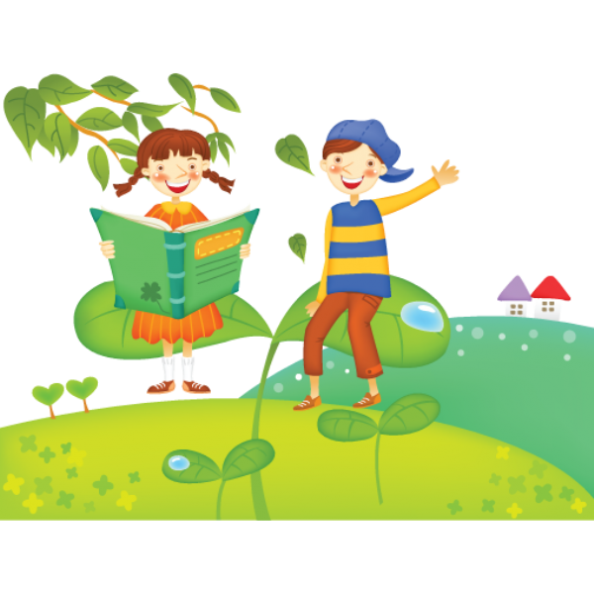 Kaip pasiruošti brandumo įvertinimui?Aptarkite vertinimo poreikį su ikimokyklinio ugdymo įstaigos pedagogais, pagalbos vaikui specialistais, pasiimkite reikiamus dokumentus.Registruokitės Kaišiadorių pedagoginėje psichologinėje tarnyboje.Į konsultaciją vaiką turi atvesti tėvai (globėjai). Pasiruoškite skirti pakankamai laiko susitikimams, kuriuos planuosite kartu su tarnybos specialistu(-ais).Paaiškinkite vaikui, kur ir kokiu tikslu vykstate. Galite pasakyti, kad čia vaikui reikės kalbėtis, atlikti užduotis, piešti.Nuraminkite vaiką, atsakykite į jam rūpimus klausimus.Vadovaujantis Lietuvos švietimo, mokslo ir sporto ministro 2022 m. birželio 27 d. įsakymu Nr. V-1050 „Dėl švietimo, mokslo ir sporto ministro 2021 m. gruodžio 27 d. įsakymo Nr. V-2306 „Dėl vaiko ugdymo ir ugdymosi poreikių, pažangos įvertinimo tvarkos aprašo patvirtinimo“ pakeitimoׅ“, vaiko brandumo įvertinimas pedagoginėje psichologinėje tarnyboje atliekamas, jei:Tėvai nusprendžia pradėti ugdyti pagal priešmokyklinio ugdymo programą vaiką, kuriam tais kalendoriniais metais 5 metai sueina nuo gegužės 1 d. iki rugsėjo 1 d.Priešmokyklinis ugdymas buvo pradėtas anksčiau ir tėvai nesutinka su priešmokyklinio ugdymo pedagogo(-ų) išvada dėl vaiko, kuriam tais kalendoriniais metais 5 metai sueina iki rugsėjo 1 d., tolesnio ugdymo galimybių.Tėvai svarsto galimybę, ar verta pradėti ugdyti vaiką, kuriam tais kalendoriniais metais 5 metai sueina iki rugsėjo 1 d., pagal priešmokyklinio ugdymo programą.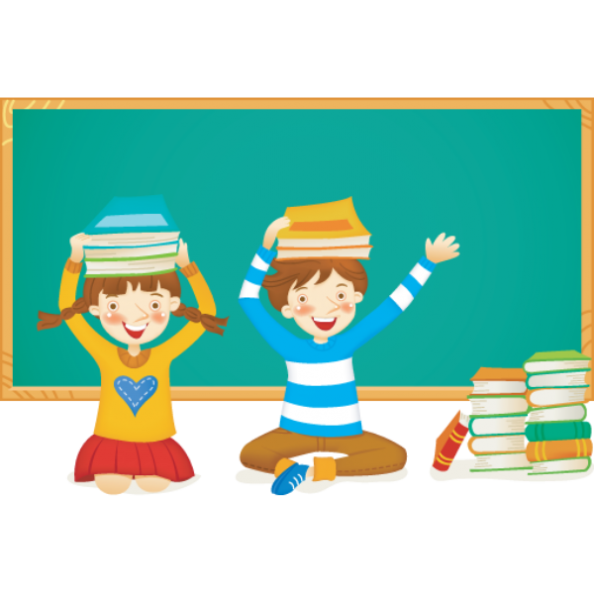 Brandumo įvertinimui būtina:iš anksto, t. y. iki rugpjūčio 14 d., užsiregistruoti Kaišiadorių pedagoginėje psichologinėje tarnyboje telefonu 8 610 27 714 arba adresu: Gedimino 48, Kaišiadorys; pateikti Tarnybai prašymą dėl vaiko, kuriam tais kalendoriniais metais 5 metai sueina nuo gegužės 1 d. iki rugsėjo 1 d., įvertinimo;turėti vaiko asmens dokumentą.Rekomenduojama:registruoti vaikus brandumo įvertinimui kovo–gegužės mėnesiais;brandumo įvertinimą atlikti gegužės–birželio mėnesiais.Svarbu žinoti:Vaiko brandumo įvertinimas gali būti atliekamas ne anksčiau, negu vaikui sukanka 4 metai ir 8 mėnesiai.Vaiko brandumo įvertinimas Kaišiadorių pedagoginėje psichologinėje tarnyboje atliekamas nuo gegužės 1 d. iki rugpjūčio 31 d. 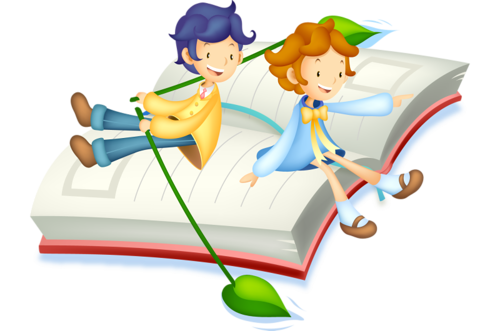 Vertinimo eiga:Vaiko brandumo įvertinimą atlieka Tarnybos psichologas pagal specialiai tam parengtą metodiką. Pirmos konsultacijos ir vaiko įvertinimo trukmė vyksta apie 1 val.Įvertinimo metu vaikas turi pasilikti kabinete be tėvų (globėjų).Po įvertinimo skiriamas kitos konsultacijos, kurios metu su tėvais (globėjais) aptariami vaiko įvertinimo rezultatai, laikas, teikiamos rekomendacijos dėl tolesnio ugdymo.PastabosNerekomenduojama ankstinti priešmokyklinio ugdymo vaikams, kurie turi kalbos raidos sutrikimų ir (ar) nustatytų specialiųjų ugdymosi poreikių.Brandumo vertinimas atliekamas konsultavimo tikslais.Tarnybos specialistams nustačius, kad vaikas nėra pakankamai pasirengęs ugdytis pagal priešmokyklinio ugdymo programą, galutinį sprendimą dėl vaiko ugdymosi priešmokyklinėje grupėje priima tėvai (globėjai).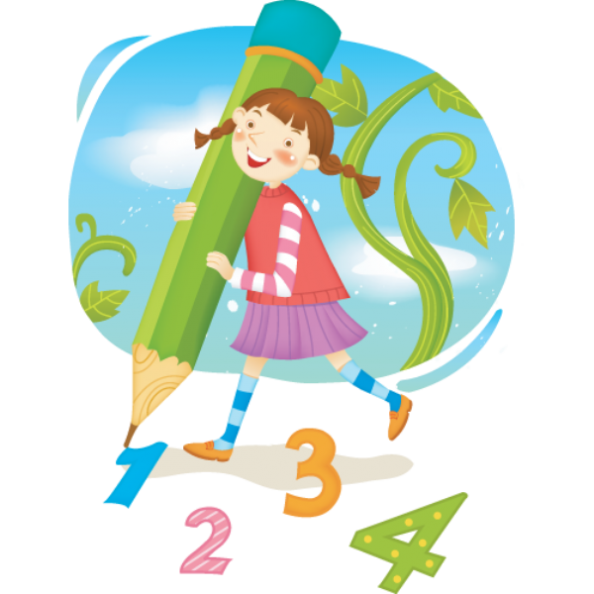 